ДОГОВОР НА ОКАЗАНИЕ                                            ПЛАТНЫХ ОБРАЗОВАТЕЛЬНЫХ УСЛУГ 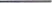 201	Группа №	г. Казань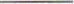 Общество с ограниченной ответственностью «МЕГОПОЛИС» в лице генерального директора Идиятова Ильдара Радиковича, действующей на основании Доверенности № 5 от l l января 2015 года (в дальнейшем — «АВТОШКОЛА»), действующее на основании лицензии серии 16J101 № 0001016 от 13.02.2013г., выданной Министерством образования и науки РТ с одной стороны, и гражданин (ка)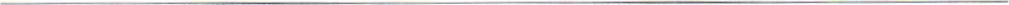 (далее — «ОБУЧАЮЩИ СЯ»), с другой стороны, заключили настоящий договор о нижеследующем.Предмет договора.1.1. АВТОШКОЛА предоставляет, а ОБУЧАЮЩИЙСЯ оплачивает обучение по Программе подготовки (переподготовки) водителей транспортных средств категории « » (с категории « » на категорию « ») на механической/автоматической КПП в объеме учебной программы.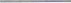 I .2. Срок обучения соответствует учебному плану с « 20 г. и составляет часов. Сдача экзаменов в ГИБДД назначается органом ГИБДД согласно методике проведения квалификационных экзаменов на получение права управления транспортным средством, утвержденным Приказом МВД РФ № 782 от 20.07.2000, с учетом нагрузки сотрудников МЭО по приему квалификационного экзамена.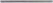 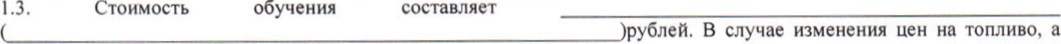 также в случае других обстоятельств оказывающие значительное влияние на себестоимость услуг, АВТОШКОЛА имеет право повысить стоимость обучения, но не более чем на 100/0 от полной стоимости обучения.2. Права сторон. АВТОШКОЛА вправе: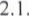 самостоятельно осуществлять образовательный процесс, выбирать системы оценок, формы, порядок и периодичность промежуточной аттестации обучающихся;  привлекать к обучению мастеров производственного обучения (водителей-инструкторов), имеющих соответствующее разрешение на обучение вождению автомобиля, по гражданско-правовому договору.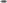 с целью обеспечения безопасности, учета посещаемости на теоретические и практические занятия вести видео и звукозапись в помещениях и автотранспорте автошколы, устанавливать спутниковые мониторы слежения за автотранспортом2.2. ОБУЧАЮЩИЙСЯ вправе:требовать от АВТОШКОЛЫ предоставления информации по вопросам, касающимся организации и обеспечения надлежащих услуг, предусмотренных разделом настоящего договора;обращаться к работникам АВТОШКОЛЫ по вопросам, касающимся обучения;пользоваться имуществом АВТОШКОЛЫ, необходимым для осуществления образовательного процесса во время занятий, предусмотренных расписанием, а также вне сетки обучения по согласованию с администрацией АВТОШКОЛЫ;З. Обязанности АВТОШКОЛЫ3.1 . Зачислить ОБУЧАЮЩЕГОСЯ после предварительной оплаты за обучение в размерах, предусмотренных пунктом 5.1 настоящего Договора, в учебную группу, комплектуемую согласно графику набора при наличии свободных мест, после предоставления ОБУЧАЮЩИМСЯ необходимых документов.Организовать и обеспечить надлежащее исполнение услуг, предусмотренных в разделе настоящего договора.Создать ОБУЧАЮЩЕМУСЯ необходимые условия для освоения выбранной образовательной программы.Предоставить для обучения оборудованные учебные кабинеты в соответствии с учебной программой и учебную автомобильную технику для практического вождения.Выдать свидетельство после прохождения ОБУЧАЮЩИМСЯ полного курса обучения, успешной итоговой аттестации, при полном расчете за обучение.Предоставить учебный автомобиль для сдачи экзамена в ГИБДД дважды.Проявлять уважение к личности ОБУЧАЮЩЕГОСЯ.Обо всех изменениях в расписании и иных обстоятельств, касающихся обучения сообщать в группе автошколы по адресу 4. Обязанности ОБУЧАЮЩЕГОСЯ.Своевременно вносить плату за предоставляемые услуги, указанные в разделе 1 настоящего договора.Своевременно предоставлять все необходимые документы, которые запрашивает АВТОШ Сообщать обо всех изменениях в анкетных данных (Ф.И.О., адрес, телефон).Регулярно посещать занятия согласно утвержденному расписанию занятий и граф вождению.Согласие на обработку персональных данных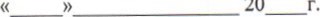 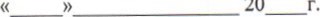 я,	именуемый в дальнейшем «Субъект персональных данных» разрешаю в лице ответственного за обработку персональных данных  далее «Оператор», обработку персональных данных, приведенных в пункте 2 настоящего согласия на следующих условиях:Субъект дает согласие на обработку Оператором своих персональных данных, то есть совершение следующих действий: сбор, систематизация, накопление, хранение, уточнение (обновление, изменение), использование, распространение (в том числе передачу), обезличивание, блокирование, уничтожение персональных данных, при этом описание вышеуказанных способов обработки данных приведено в Федеральном законе от 27.07.2006 № 152-ФЗ «О персональных данных», в следующих целях:	в целях исполнения договора на оказание платных образовательных услуг 	для обеспечения личной безопасности, защиты жизни и здоровья.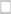 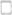 Перечень персональных данных, передаваемых Оператору на обработку (нужное подчеркнуть): дата и место рождения;  сведения о местах работы (город, название организации, должность, сроки работы); сведения о месте и дате регистрации, проживании;  контактная информация;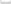 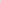 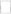 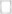 паспортные данные; сведения о постановке на налоговый учет (ИНН); сведения о заключении врачебной комиссии по медицинскому освидетельствованию водителей транспортных средств (кандидатов в водители), а также сведения о заключении нарколога и психиатра; сведения о выданных водительских удостоверениях (при наличии таковых),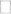 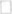 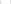 З. В соответствии с пунктом 4 статьи 14 Федерального закона от 27.07.2006г. № 152-ФЗ «О персональных данных» субъект персональных данных по письменному запросу имеет право на получение информации, касающейся обработки его персональных данных.Срок действия данного согласия устанавливается на период обучения.Оператор вправе осуществлять следующие действия с указанными выше персональными данными (нужное подчеркнуть): сбор; систематизацию;  накопление; п хранение;  уточнение (обновление, изменение);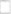 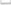 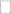 использование; п	распространение/передачу; ш	блокирование; п	уничтожение; 	иное (необходимо точное указание)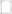 б. Согласие может быть отозвано мною в любое время на основании моего письменного заявления.Данные об операторе персональных данных:Наименование организацииАдрес оператораОтветственный за обработку ПДнСубъект персональных данных:Фамилия, имя, отчествоАдресПаспортные данные	(подпись)	                                                                                                  ------------(ФИО)4.5. Своевременно извещать администрацию АВТОШКОЛЫ (преподавателя, инструктора по вождению) о невозможности прибыть на занятие по уважительной причине (болезнь, командировка и т.д.)4.6. В установленные сроки выполнять все виды учебных занятий, предусмотренных учебным планом и программами.4.7. Возмещать ущерб, причиненный Обучающимся имуществу АВТОШКОЛЫ, в соответствии с законодательством4.8. Соблюдать учебную дисциплину и общепринятые нормы поведения, в частности проявлять уважение к персоналу АВТОШКОЛЫ и другим обучающимся, не посягать на их честь и достоинство.4.9. Не появляться на занятиях в состоянии алкогольного, наркотического или токсического опьянения. В случае нарушения данного пункта ОБУЧАЮЩИЙСЯ немедленно исключается из АВТОШКОЛЫ без возврата оплаченных средств.4.10. В течении месяца со дня начала обучения предоставить положительный медицинский осмотр с приложением заключения нарколога и психиатра. Отсутствие такой справки является основанием для недопущения студента к практическим занятиям и отчисления из состава учебной группы без возврата оплаченных средств.Оплата услуг.000/0 оплата за обучение должна быть внесена не позднее 30 дней до внутреннего экзамена. 5.2. Посл гист	пп	Б	н	ат	зв	я	я не прцнџмаютм.Дополнительные условияПри срыве занятий по обучению вождению автомобиля в соответствии с графиком очередности обучения вождению из-за неявки ОБУЧАЮЩЕГОСЯ, последнему предоставляется возможность для обучения вождению по пропущенному упражнению только за дополнительную плату. Денежные средства за пропущенные занятия не возвращаются. О невозможности явиться на занятие по вождению ОБУЧАЮЩИЙСЯ обязан предупредить инструктора по вождению не менее чем за 24 часа до начала занятия.В случае грубого нарушения внутреннего распорядка, систематических пропусков занятий (5 и более раза) без уважительных причин, невнесения ОБУЧАЮЩИМСЯ полной оплаты за 30 дней до внутреннего экзамена, не предоставления положительного медицинского осмотра, невыполнения условий настоящего договора ОБУЧАЮЩИЙСЯ исключается из состава учебной группы. Возврат денежных средств за обучение в этом случае не производится.В случае не сдачи ОБУЧАЮЩИМСЯ внутренних экзаменов «ПДД» и «Вождение автомобиля» или неявки ОБУЧАЮЩЕГОСЯ без уважительных причин, АВТОШКОЛА назначает повторный экзамен. Бесплатная пересдача внутреннего экзамена по теоретическому курсу допускается два раза. Последующие пересдачи экзамена по теоретическому курсу осуществляются на платной основе согласно Прейскуранту, путем перечисления средств на расчетный счет АВТОШКОЛЫ. Пересдача экзамена по практическому курсу осуществляется только на платной основе согласно Прейскуранту путем перечисления средств на расчетный счет АВТОШКОЛЫ.В случае не сдачи ОБУЧАЮЩИМСЯ дважды экзамена «Вождение автомобиля» в ГИБДД, за предоставление транспортных средств АВТОШКОЛОЙ ОБУЧАЮЩИЙСЯ оплачивает денежные средства в размере согласно Прейскуранта.ОБУЧАЮЩИЙСЯ, не сдавший внутренние экзамены в течение З (трех) месяцев после окончания обучения, обязан пройти дополнительные практические занятия по вождению в количестве 10 часов на платной основе согласно Прейскуранту путем перечисления средств на расчетный счет АВТОШКОЛЫ, либо подлежит отчислению из АВТОШКОЛЫ с выдачей «СПРАВКИ» о прослушанном курсе соответствующей программы обучения.В случае не допуска ОБУЧАЮЩЕГОСЯ к экзамену в ГИБДД, либо его неявки в органы ГИБДД в назначенный графиком сдачи день, учебный автомобиль считается предоставленным для сдачи практической части экзамена.Хранение документов в архиве АВТОШКОЛЫ более б месяцев оплачивается согласно Прейскуранту путемперечисления средств на расчетный счет АВТОШКОЛЫ.Основания изменения и расторжения договора.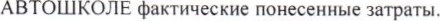 Условия, на которых заключен Настоящий договор, могут быть изменены либо по с либо в соответствии с действующим законодательством РФ.Настоящий договор может быть расторгнут по соглашению сторон, в этом случае О 3 	' ачиваетОтветственность за неисполнение или ненадлежащее испол обязательств по настоящему договору.В случае неисполнения или ненадлежащего исполнения сторонами обязательств по настоящему договору стороны несут ответственность, предусмотренную Гражданским кодексом РФ, федеральными законами и иными нормативноправовыми актами.Условия и сроки действия договора.Настоящий договор считается заключенным после внесения предварительной оплаты за обучение в размерах, предусмотренных пунктом 5.1 настоящего договора, и действует до окончания 	обучения, получения ОБУЧАЮЩИМСЯ «СВИДЕТЕЛЬСТВА», при условии полного расчета за обучение.По окончании обучения и назначении внутреннего экзамена составляется и подписывается акт выполненных работ, Если в течение трех рабочих дней акт выполненных работ не подписан ОБУЧАЮЩИМСЯ, либо он письменно не уведомил АВТОШКОЛУ о своих претензиях, то услуга считается оказанной в полном объеме и акт подписывается в одностороннем порядке.Договор составлен в 2-х экземплярах, имеюЩИХ одинаковую юридическую силу.Адреса и подписи сторонЮр.адр. г. Казань, ул. Х.Мавлютова, 24а	Фактический адресФакт.адр: г. Казань, ул.Авангардная, 185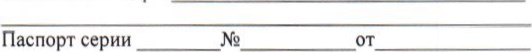 РК 407028 10500580361 ОООКор/счет 30101810500000000925	иннБИК 043601925	Тел,АКТприема-передачи оказанных услуг	г.Казань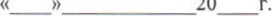 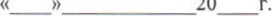 ООО «Учебный центр «Драйв», в лице менеджера по работе с клиентами Хабибуллиной А.А., в дальнейшем «АВТОШКОЛА», дальнейшем «ОБУЧАЮЩИ СЯ», составили настоящий акт о нижеследующем: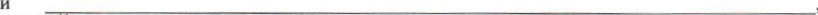 «АВТОШКОЛА» оказала, а «ОБУЧАЮЩИЙСЯ» принял оказанные услуги по обучению по программе подготовки (переподготовки) водителей категории «» (с категории « » на категорию « ») в объеме часов.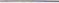 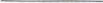 Услуги оказаны в полном объеме, стороны претензий друг к другу не имеют.Стоимость обучения составиларублей.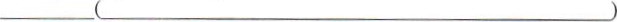 5.1. ОБУЧАЮ ИЙСЯ ИЙСЯ отводит п едва итель ю опла за об азовательные сл ги в сле ющем по ядке:отводит п едва итель ю опла за об азовательные сл ги в сле ющем по ядке:отводит п едва итель ю опла за об азовательные сл ги в сле ющем по ядке:отводит п едва итель ю опла за об азовательные сл ги в сле ющем по ядке:отводит п едва итель ю опла за об азовательные сл ги в сле ющем по ядке:Наименование катего ииНаименование катего ииI платежI платеж2 платежЗ платеж4 платеж5 платежКатегория В,Категория В,1-я	учебная неделя1-я	учебная неделя5-я	учебная неделя9-я учебная неделя За 30 дней до внутреннего экзамена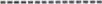 «АВТОШКОЛА»«ОБУЧАЮЩИЙСЯ»ООО «Учебный центр «Драйв»Ф.И.О.ОГРН Н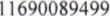 ИНН/КПП 1659116070/165901001Адрес пропискител. 226-25-35, 297-58-08 (ген директор)«АВТОШКОЛА»«ОБУЧАЮЩИЙСЯ»